Underwater Creatures and Habitats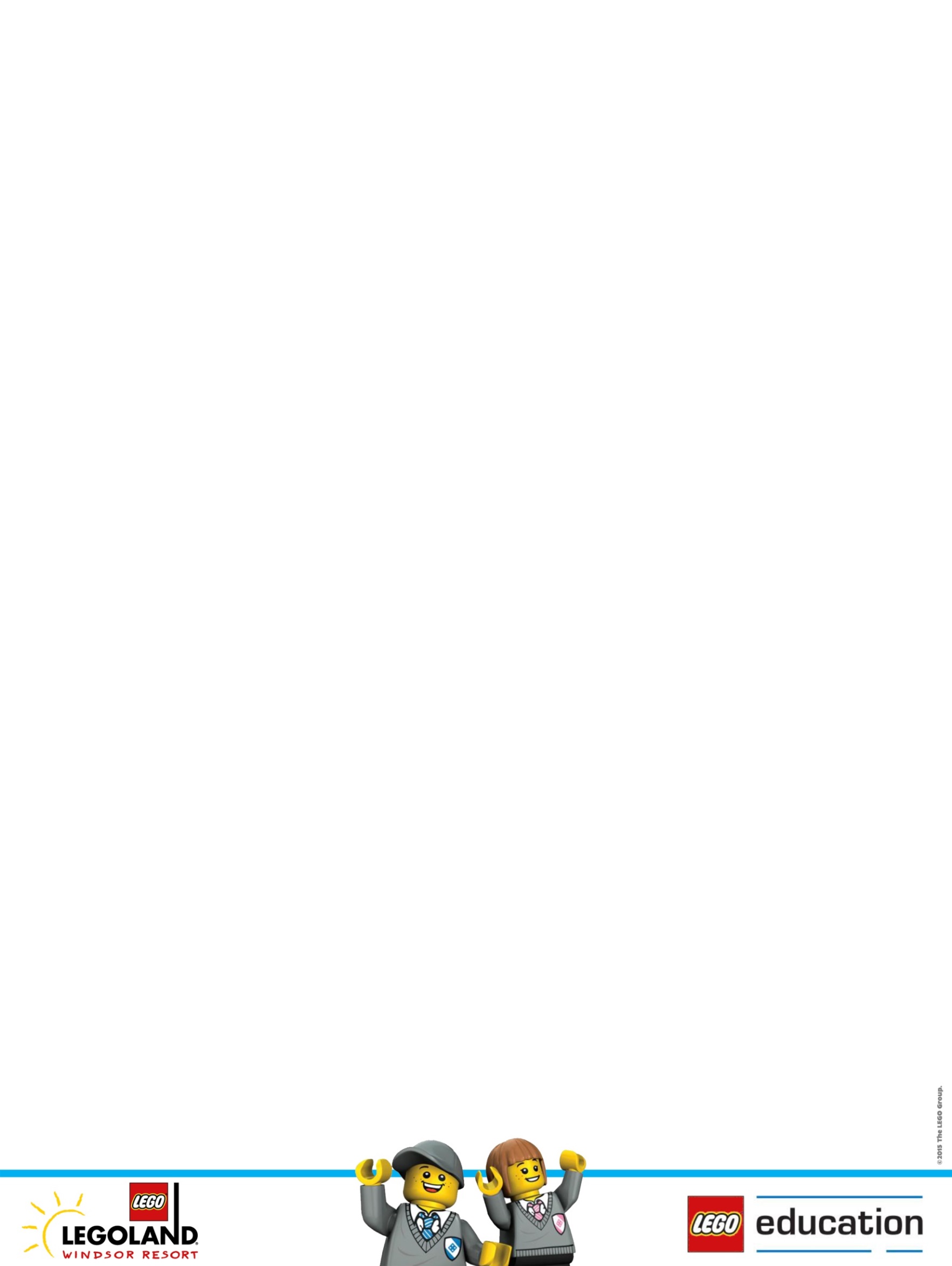 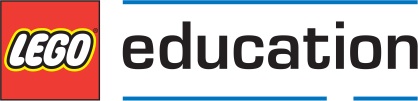 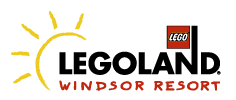 WorkshopUnderwater Creatures and HabitatsKey StageKey Stage 1-2 Recommended Age Group5-11PoSScienceCourse DescriptionDive into the amazing underwater world of the LEGOLAND® Atlantis Submarine Voyage! Students will learn about the characteristics of underwater creatures and their habitats.  In pairs, they will build their own Sea Underwater Creature, identifying and ensuring that their chosen design best fits in the chosen habitatDuration45 MinutesEquipmentLEGO BricksCapacity30 studentsLesson ObjectivesStudents will discover underwater animals and the habitats that they live inStudents will understand how creatures have adapted to live in underwater environments through camouflage, predator, prey and adaptationIn pairs, students will demonstrate their understanding through designing and creating their own animal, for a specific habitat, and present back to the group